¿Qué es una Decisión de conclusión del DCF?La conclusión del caso es la decisión con respecto a silo que sucedió cumple con las definiciones de abuso y negligencia del Estado, y acerca de si se le debería permitir al supuesto autor residir, trabajar u ofrecerse regularmente como voluntario en un establecimiento de cuidado de niños reglamentado por el Departamento de Salud y Medio Ambiente de Kansas (KDHE, por sus siglas en inglés) o la oficina de Autorizaciones de Establecimientos Residencialesy Cuidado Sustituto del Departamento para Niños y Familias de Kansas (DCF). Hay tres posible decisiones de conclusión del DCF.Una conclusión de “no confirmado” significa que una persona razonable que sopesara los hechos o circunstancias decidiría que lo más probable(preponderancia de la prueba) es que las acciones o falta de acción del supuesto autor no cumplen con la definición de abuso y/o negligencia de las Leyes Vigentes de Kansas (K.S.A., por sus siglas en inglés) ylas Regulaciones Administrativas de Kansas (K.A.R., por sus siglas en inglés) pertinentes.Una conclusión de “ratificado” significa que una persona razonable que sopesara los hechos o circunstancias decidiría que lo más probable (preponderancia de la prueba) es que las acciones o falta de acción del supuesto autor cumplen con la definición de abuso y/o negligencia de las Leyes Vigentes de Kansas (K.S.A.) y las Regulaciones Administrativas de Kansas (K.A.R.) pertinentes.Una conclusión de “confirmado” significa que una persona razonable que sopesara los hechos o circunstancias decidiría que lo más probable(preponderancia de la prueba) es que las acciones o falta de acción del supuesto autor cumplencon la definición de abuso y/o negligencia de las Leyes Vigentes de Kansas (K.S.A.) y lasRegulaciones Administrativas de Kansas (K.A.R.) pertinentes y con los criterios que indican que no se debe permitir al supuesto autor residir, trabajar u ofrecerse regularmente como voluntario en un establecimiento de cuidado de niños reglamentadopor el Departamento de Salud y Medio Ambiente de Kansas (KDHE, por sus siglas en inglés) o la oficina de Autorizaciones de Establecimientos Residenciales y Cuidado Sustituto del DCF.Si la evidencia respalda una conclusión de confirmado, el nombre de la persona identificada como responsable del abuso o negligencia será colocado en una lista estatal de autores confirmados conocida como el Registro Central de Abuso/Negligencia de Niños de Kansas.Usted recibirá una copia de la decisión de conclusión porValores del Bienestar Infantil de Kansas: Declaraciones de lo que nosotros creemos que nos impulsan a actuar.Todos los niños merecen ser protegidos y estar libres de abusos y negligencias.Se debe mantener a los niños junto con la familia siempre que sea posible.Las familias son importantes para la salud y la integridad de los niños.Los niños necesitan cuidados constantes dentro de un ambiente saludable para poder alcanzar su máximo potencial.Los niños y las familias deben ser entendidos dentro del contexto de su propia historia familiar y de su cultura.Todos los niños necesitan y merecen contar con relaciones saludables y duraderas que les proporcionen estabilidad y un sentido de pertenencia.El cuidado de crianza es una intervención temporal con el objetivo principal de la reintegración y si tal reintegración no fuera posible, un objetivo secundario sería llegar a alcanzar otro modo de permanencia, como por ejemplo la adopción.Los miembros del personal del bienestar infantil de Kansas deberán demostrar integridad, comprensión y compasión al tratar y vencer problemas difíciles que afrontan las familias y los niños.Los miembros del personal del bienestar infantil de Kansas deberán demostrar un sentido de compromiso, estar capacitados, bien entrenados y con las debidas habilidades y contar con el apoyo de una organización de estructura eficaz.Los padres tienen la responsabilidad principal del bienestar y la protección de sus hijos. Sin embargo, la entera comunidad puede contribuir a que los niños puedan alcanzar su máximo potencial al ayudar a las familias.La ley estatal prohíbe que el DCF le diga quién hizo el informe.Oficina Especialista del DCFTeléfonoKansas Department for Children and Families Prevention and Protection Services555 S Kansas Ave.4th Floor, Rm. 530 East Topeka, KS 66603Servicios de Protección al NiñoLo que usted debe saber acerca de las investigaciones deabuso o negligencia de niñoPrevention andescrito.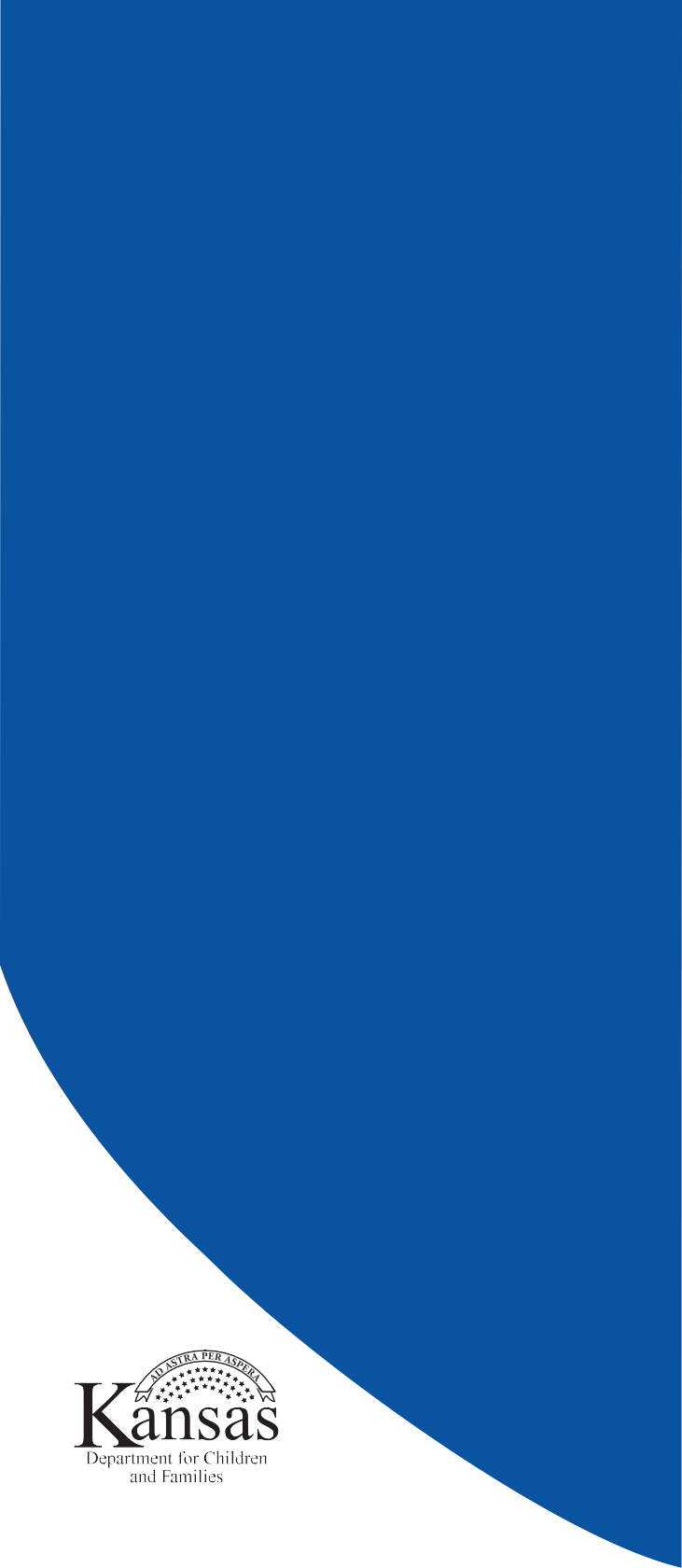 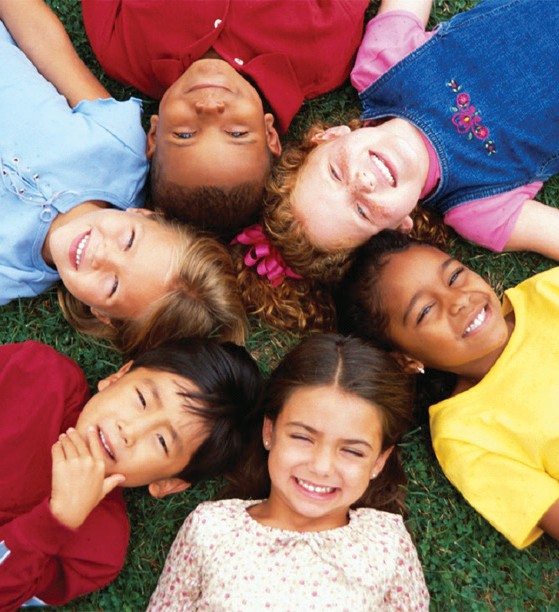 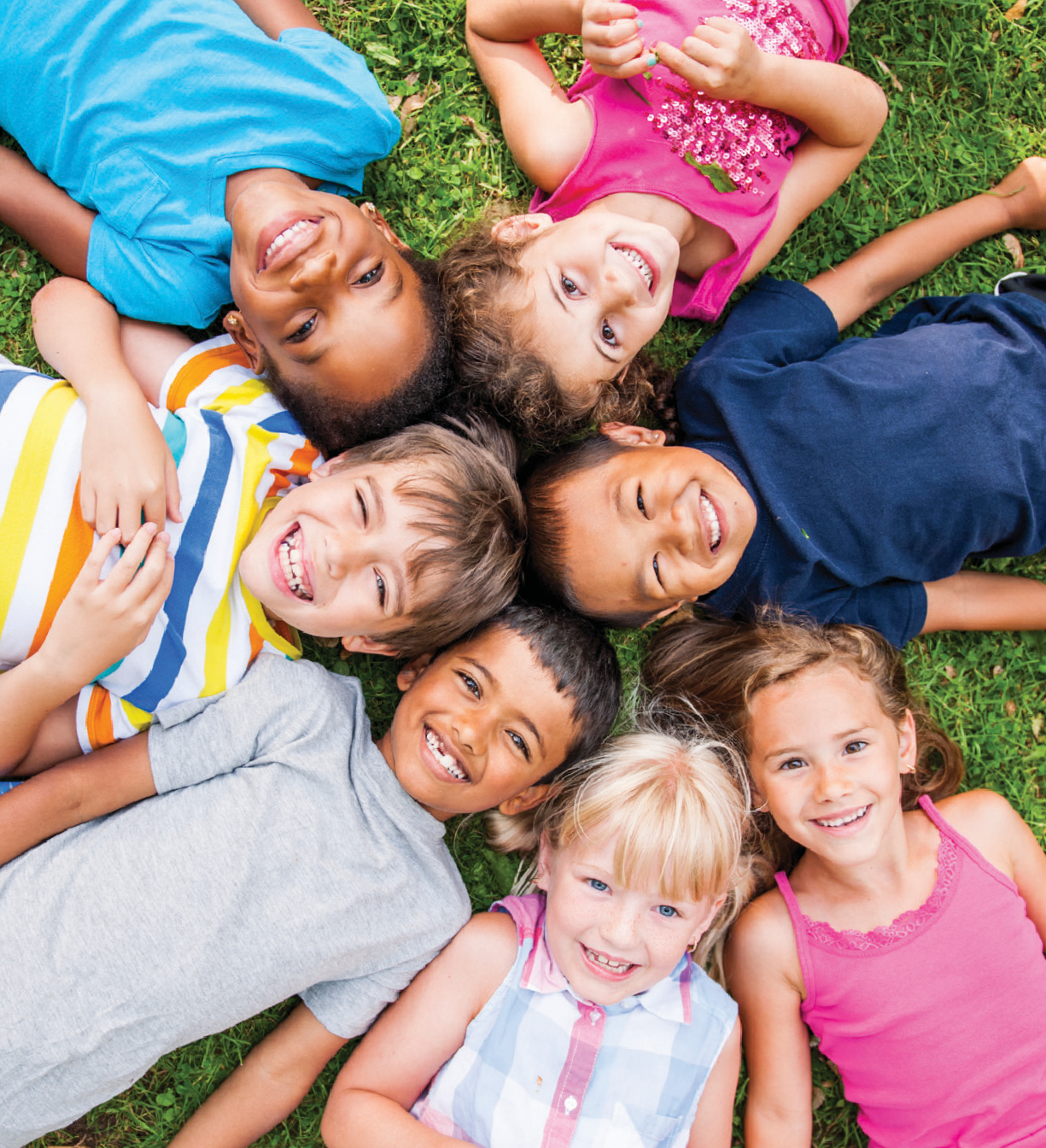 888-369-4777PPS-2010 REV 7/17Protection Services¿Por qué me está investigando el DCF?Las leyes del estado exigen que el Departamento para Niños y Familias de Kansas (DCF, por sus siglas en inglés) y o los oficiales de policía investiguen informes de supuesto abuso o negligencia de niños  y decidan si es necesaria una acción para proteger a su niño.¿Qué sucederá?Los miembros del personal del DCF se identificarán, hablarán con usted acerca de lo que fue informado, y le explicarán lo que sucederá a continuación.Los miembros del personal del DCF y/o un oficial de policía recopilarán información para tomar una decisión acerca de si la(s) acusación(ones) de abuso o negligenciaocurrieron o si existe un riesgo de que ocurran.Para averiguar si es necesaria una acción para proteger a su niño, el DCF le pedirá ver y hablar con su niño, con los miembros de sufamilia y con otras personas que podrían saber qué está ocurriendo.El DCF hablará con usted acerca de aquellas cosas que usted ya esté haciendo para ayudar a su familia y de otras formas en que su familia está siendo ayudada.El DCF puede trabajar con usted, con otros miembros de la familia, y con cualquier otro recurso de apoyo que usted identifique para desarrollar un plan de cuidados para proteger a su niño.¿Cuáles son mis derechos?A negarme a hablar con el DCFA saber qué se informóA solicitar servicios del DCFA conocer la decisión de conclusión del DCFA apelar una conclusión de confirmación o afirmación¿Qué puedo hacer para ayudar?Por favor manténgase calmado. Las personas toman mejores decisiones cuando sus emociones están bajo control.El personal del DCF desea ayudar a su familia. Trabajaremos con usted para encontrar las mejores maneras de obtener la ayuda quesu familia pudiera necesitar Por favor vea los Valores del Bienestar Infantil de Kansas en la parte de atrás, en donde se describen los valores de la agencia que dan apoyo a nuestro trabajo en asociación con las familias.Usted puede ayudar cooperando y hablando abiertamente con el DCF y los oficiales de policía. También será útil que proporcione los nombres de sus parientes, amigos, médicos, maestros, y otras personas que lo conozcan a usted y a sus niños en forma personal.¿Qué ocurrirá si no deseo hablar con el DCF?Usted tiene derecho a no hablar con el DCF. Sin embargo, al hablar con el DCF, usted puede ayudar a los miembros del personal del DCF acomprender mejor la situación de su familia. Esto garantizará que se tomen las mejores decisiones de servicio posibles para mantener a todos a salvo.Si usted decide no hablar con el personal del DCF, y los miembros del personal del DCF no pueden determinar si su niño está a salvo, el DCF puede solicitar ayuda a la policía o una orden de la corte.Un oficial de policía que considere que un niño pudiera ser lastimado tiene la autoridad de retirar al niño para ponerlo en custodiaprotectora. Si fuera necesario, el oficial llevará a su niño a un lugar seguro.¿Qué puede hacer si tengo inquietudes acerca del proceso?Hable acerca de sus inquietudes con el DCF, explicando en forma calmada los hechos como usted los ve. Si tiene inquietudes o preguntas luego de hablar con el personal del DCF, usted puede hablar con un supervisor del DCF.También puede comunicarse con la Oficina de Atención al Cliente del DCF llamando al 1-888- 369-4777 o enviando un correo electrónico a DCFCustomerService@ks.gov.¿Será mi niño retirado?El DCF considera que los niños deben permanecer con sus padres a menos que se determine que no están a salvo. Su niño será retirado de su hogar solamente en las situaciones más graves y si usted no puede proteger usted mismo a su niño.Si ocurrió abuso o negligencia de su niño o si es probable que esto ocurra, el DCF ayudará a su familia a hacer un plan para mantener a todos a salvo.Para garantizar la seguridad de su niño y minimizar los traumas, tal vez deba considerar:Si alguna de las personas en su hogar representa una amenaza para su niño,¿puede decirle a esa persona que se mude?¿Hay algún miembro de la familia o amigo que desee y pueda cuidar de su niño en el hogar de esa persona?Si ninguna de estas opciones es posible en este momento, la policía podría poner a su niño en custodia protectora o un juez podría darle la custodia temporal de su niño al DCF o a otra persona.